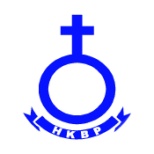 HKBP YogyakartaACARA IBADAHPukul 09:00 Bahasa BatakMINGGU PARPUNGUAN UJUNG TAON, 31 Desember 2019
00  PENGANTAR IBADAH:a. Ucapan Selamat Datang: Liturgisb. Tangiang Na Hohom  BE.608:101  BE 615:1-3 TARBEGE SURUSURUAN MARENDE•Tarbege surusuruan marende mansai uli.Angka dolok dohot rura gok do saringar na i.Refr.:  Sangap ma sangap ma di Tuhan,Sangap ma sangap ma di Tuhan.•Las roham ale parmahan, nunga tubu Kristus i. Rap marende ma hamuna, pasangaphon Raja i.Refr.: …......Berdiri di Ayat 3 ....•Borhat ma hamu marnida, tu huta Betlehem i.Somba Kristus Sipalua, na imbaru tubu i. Refr.: …02  VOTUM, INTROITUS, DOA: A.II/A.1 - D.II/5
03  BERNYANYI: BE 597a:1-3BARITAHON DI DOLOKRefr.: Baritahon di dolok di rura di sude inganan,          Baritahon di dolok naung tubu Kristus i.•Ro do suru-suruan tu ladang Efrata mandapothon parmahan tompu mansai torang. Refr: ...•Mabiar do Parmahan tu pardisurgo i.Angka suru-suruan marende borngin i. Refr: ...•Diborhos do Tuhanta dipanggagatan i.Songon na pinaboa ni pardisurgo i. Refr.: ...04  HUKUM TAURAT: Mazmur 90:12
05  BE 61:1-4  NA TAU LAS NI ROHA•Na tau las ni roha hatutubu ni:Jesus Sipalua haholonganki (2x)•Tung godang do dosa, pangujunan pe:Mangarsahi hita, paima mate be. (2x)• Na so tarhatahon hamagoan i:Aut so tubu Jesus, Sipalua i. (2x)......Berdiri di Ayat 4  ....• Tuhan Debatangku, Jesus Ho do i:Nda tung be mandele na porsea i. (2x)06  MANOPOTI DOSA: B.11 - C.16
07  BERNYANYI:  BE 605:1+3LAS MA ROHAM•Las ma roham Tuhanta ro, gumomgom Sasude. Ungkap roham, jangkon Rajam,Marende ma sude, marende ma sude.Marende, marende ma sude•Bura binaen ni dosa i, marujung ma disi.Ai nunga ro Mesias i, mamboan dame i,Mamboan dame i, mamboan, mamboan dame i08  EPISTEL: Yesaya 30:15-18
09  BERNYANYI:  BE 52:1-2HATUAON DO•  Hatuaon do, las ni roha do hatutubu ni Jesus i. Mago do jolma, ro ma Tuhanta, las be, las be ma rohanta i. Mago do jolma, ro ma Tuhanta, las be, las be ma rohanta i. ......Berdiri di Ayat 2  ....•  Hatuaon do, las ni roha do hatutubu ni Jesus i.Domu do hita tu Debatanta; las be, las be ma rohanta i. Domu do hita tu Debatanta; las be, las be ma rohanta i.10  PENGAKUAN IMAN RASULI11  Warta Jemaat/Sunggulsunggul:12  Koor/Vocal:13  MANJAHA BARITA JUJUR TAON (BERICHT HURIA) 201814  BERNYANYI: BE 716 : 1DI NA MAMOLUS SANDOK NGOLUON•Di na mamolus sandok ngolu on, gok do na marsak gale Boan sinondang tu na holom i, asa margogo muse.Bahen ma ahu parhiteanMu pasupasuM mabaor ma iAle Tuhanhu patupa ma au, baen pasupasu tu dongan sude.15  LAPORAN KEUANGAN TAHUN 2017BERNYANYI: BE 716 : 2•Sai baritahon Jesus na burju, tuk manesa dosa i. Asa porsea di Jesus tutu, denggan pambaenmu disi. Bahen ma ahu parhiteanMu pasupasuM mabaor ma i. Ale Tuhan hu patupa ma au baen pasupasu tu dongan sude.16  MANDOK HATA: a) Mewakili Ruas;     b) Mewakili Parhalado17  BERNYANYI: BE 716 : 3•Ula na denggan tu halak sude, songon binaenNa tu ho. Ingot, urupi luhut na gale, gabe parholong ma ho. Bahen ma ahu parhiteanMu pasupasuM mabaor ma i. Ale Tuhan hu patupa ma au baen pasupasu tu dongan sude.18  AYAT PERSEMBAHAN: Mazmur/Psalmen/Psalms 50: 14 TEV
19  BERNYANYI:  BE 707:1----    (Pers. IA & IB)HAGOGOON DOHOT APULAPUL•Hagogoon dohot apulapul do dilehon Tuhan i tu au.Ganup ari au ditogutogu ganup tingki diondingi au.Ai hombar tu lomo ni rohaNa do dilehon Tuhan i tu au.Ro marsorin arsak las ni roha, haporseaonhu dipatau.•Ganup tingki Tuhan raphon au jala sai dipasupasu au.Sai di togu au molo madabu, talu musu jala monang au.Ai pargogo na so hatudosan, Debatangku salelengna i.Mangalehon dame dohot tua, tu angka nabojok roha i..... Musik .....•Songon ama do tu anakkonna holong ni Tuhanta i tu au.Ndang mansadi pangurupionNa hombar tu padanNa na tu au. Debata Amanta na di ginjang i do haposanhu sai tongtong. Dipangiringiring ni tanganNa, dame, sonang do rohangkinon20  KHOTBAH: Roma 8:31-39
21  BE 806:1---- (Pelean II tu Pusat & Kas Natal)AHA PE MASA DINGOLUMON•Aha pe masa di ngolumon, Tuhan manjaga ho. HolongNa do mangondihon ho, Tuhan manjaga ho. Tuhan manjaga ho, las pe roham marsak pe ho. Sai diramoti ho, Tuhan manjaga ho. •Sai disarihon do ngolumi, Tuhan manjaga ho. Sai ditangihon tangiangmi, Tuhan manjaga ho.Tuhan manjaga ho d.u. •Molo borat siporsanonmi, Tuhan manjaga ho. Tung pe golap parnidaanmi, Tuhan manjaga ho. Tuhan manjaga ho d.u. 22  PENUTUP: Doa Dan Berkat